МИНИСТЕРСТВО ОБРАЗОВАНИЯ И НАУКИ РОССИЙСКОЙ ФЕДЕРАЦИИфедеральное государственное бюджетное образовательное учреждение высшего образованияКРАСНОЯРСКИЙ ГОСУДАРСТВЕННЫЙ ПЕДАГОГИЧЕСКИЙ УНИВЕРСИТЕТ им. В.П. АстафьеваИнститут социально-гуманитарных технологийКафедра социальной педагогики и социальной работыРАБОЧАЯ ПРОГРАММА ДИСЦИПЛИНЫ(заочная форма обучения)СОЦИАЛЬНАЯ ПСИХОЛОГИЯНаправление подготовки:39.03.02 Социальная работаПрофиль/название программы:Социальная работа в системе социальных службквалификация (степень):бакалаврКрасноярск 2016Рабочая программа дисциплины «Социальная психология»составлена  кандидатом психологических наук, доцентом О.М. Миллер,                                                                 (должность и ФИО преподавателя)Рабочая программа дисциплины обсуждена на заседании кафедры социальной педагогики и социальной работыпротокол № __1__ от "08"  сентября_2016 г.Заведующий кафедрой                                   Т.В. Фуряева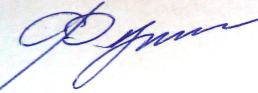 Одобрено научно-методическим советом института социально-гуманитарных технологий протокол №1 от "09" сентября 2016 г.Председатель                                             Е.П. Кунстман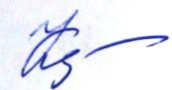 СодержаниеПояснительная записка…………………………………………………… 1. Организационно-методические документы1.1 Технологическая карта обучения дисциплине………………………1.2 Содержание основных разделов дисциплины……………………….1.3 Методические рекомендации по освоению дисциплины……………2. Компоненты мониторинга учебных достижений обучающихся2.1 Технологическая карта рейтинга дисциплины……………………….2.2 Фонд оценочных средств………………………………………………3. Учебные ресурсы3.1 Карта литературного обеспечения…………………………………….3.2 Карта материально-технической базы………………………………..Пояснительная запискаДисциплина «Социальная психология» разработанная согласно ФГОС ВО 39.03.02 Социальная работа, относится к базовой (обязательной) части предметов профессионального цикла для подготовки бакалавров по направлению подготовки 39.03.02 Социальная работа, профиль «Социальная работа в системе социальных служб». Дисциплина «Социальная психология» изучается в 3-4 семестрах заочной формы обучения, индекс дисциплины в учебном плане –  Б1.В.ОД.12. Трудоемкость дисциплины включает в себя общий объем времени, отведенного на изучение дисциплины в 3 З.Е. (108 часов), в том числе 16 часов, отведенных на контактную работу с преподавателем и 83 часа на самостоятельную работу. Цели освоения дисциплины – содействовать формированию системы теоретических и практических знаний, прикладных аспектов социальной психологии.Таблица 1Планируемые результаты обученияКонтроль результатов освоения дисциплины. В процессе изучения обучающимися дисциплины предполагается использовать следующие методы текущего контроля успеваемости: выполнение практических работ, подготовка к семинарам, посещение лекций, написание рефератов и т.д. По окончанию изучения дисциплины проводится экзамен. Оценочные средства результатов освоения дисциплины (вопросы к экзамену, итоговый тест), критерии оценки выполнения заданий представлены в разделе «Фонды оценочных  средств  для  проведения  промежуточной  аттестации  по дисциплине «Социальная психология».При освоении дисциплины «Социальная психология» используются интерактивные технологии (дискуссия, проблемный семинар), рефлексивные методы обучения; рейтинговая система оценки учебных достижений обучающихся.Лист согласования рабочей программы дисциплины с другими дисциплинами образовательной программына 2016/ 2017 учебный годЗав.кафедрой                                                          Т.В. Фуряева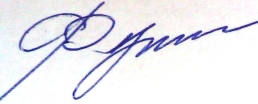          Председатель НМСС                                                    Е.П. Кунстман1.1. ТЕХНОЛОГИЧЕСКАЯ КАРТА ОБУЧЕНИЯ ДИСЦИПЛИНЕСОЦИАЛЬНАЯ ПСИХОЛОГИЯ для студентов образовательной профессиональной программыНаправление подготовки: 39.03.02 Социальная работа(квалификация (степень) «бакалавр»)Профиль «Социальная работа в системе социальных служб»(Общая трудоемкость  108 часов – 3 З.Е.)3-4 семестры - Б1.В.ОД.12 Социальная психология* без учета часов на экзаменРаздел 1. Введение в социальную психологию. Социально-психологические характеристики общения. Представление о предмете социальной психологии: история и современность. Задачи и функции социальной психологии. Отрасли социальной психологии. Методология и методы социально - психологического исследования. Основные этапы становления социальной психологии. Философские истоки и эмпирические предпосылки социальной психологии. Развитие социальной психологии в зарубежных странах. Развитие отечественной социальной психологии. Понятие и взаимосвязь общественных и межличностных отношений. Место и природа межличностных отношений. Классификация межличностных отношений.Раздел 2. Социальная психология личности и групп. Понятие и функции социального восприятия Психологические механизмы социального восприятия и взаимопонимания. Социальные установки.  Социальные стереотипы. Эффекты социального восприятия. Личность как предмет исследования в социологии, обшей и социальной психологии. Духовный потенциал личности. Социально-психологические барьеры  личности: понятие, функции, природа. Понятие группы. Основные характеристики группы. Классификация групп. Типы стихийных групп.  Психология толпы. Психология паники. Классификация массовых социально-психологических явлений. Психология слухов. Психология  моды. Понятие и психологическая характеристика ситуации социальной напряженности. Модели поведения субъекта в условиях социальной напряженности.Результатом освоения дисциплины «Социальная психология», согласно ОПОП 39.03.02 Социальная работа, профиль «Социальная работа в системе социальных служб» и учебного плана, является формирование следующих компетенций обучающихся:– способность учитывать общие, специфические закономерности и индивидуальные особенности психического и психофизиологического развития, особенности регуляции поведения и деятельности человека на различных возрастных ступенях (ОПК-1);готовность использовать методы диагностики развития, общения, деятельности разных возрастов (ОПК-3).1.3. Методические рекомендации по освоению дисциплиныПри изучении учебной дисциплины «Социальная психология» рекомендуется:1. Планировать в общем образовательном процессе время для изучения дисциплины» в соответствии с «Технологической картой обучения дисциплине» и «Технологической картой рейтинга дисциплины».2. Посещать все виды аудиторных занятий (лекции и семинарские), а также консультации преподавателя по выполнению индивидуальной самостоятельной работы, творческих и учебно-исследовательских заданий. На лекционных занятиях необходимо систематически вести записи лекций, так как при подготовке к ним преподаватель использует разнообразные источники, тщательно отбирает необходимый для качественного усвоения дисциплины теоретический и практический материал. Лекционный материал по дисциплине «Социальная психология» рекомендуется дополнять данными, полученными при самостоятельном изучении монографий и научных статей. Для этого при записи лекций желательно оставлять более широкие поля или вести запись лекций на одной стороне тетрадного листа (или листа формата А 4).3. В процессе изучения дисциплины «Социальная психология» следует учитывать рекомендации преподавателя по организации самостоятельной учебно-познавательной деятельности в рамках модульно-рейтинговой системы обучения. При изучении учебной дисциплины в модульно-рейтинговой системе необходимо руководствоваться «Технологической картой рейтинга дисциплины» – документом, определяющим количество баллов и формы работы в дисциплинарных модулях. При этом следует помнить, что:готовиться к практическим занятиям надо по всем, а не отдельным, предложенным вопросам;по каждому обсуждаемому вопросу составлять тезисный план ответа;содержание изучаемого теоретического материала представлять в виде таблицы или схемы, что позволит систематизировать полученные знания;вести словарь по основным научным терминам и ключевым понятиям, изучаемым в рамках дисциплинарного модуля;активно участвовать в обсуждении вопросов семинарского занятия;не  ограничивать  подготовку  к  семинарским  занятиям выполнением только перечня обязательных форм учебных заданий. Желательно  активно  включаться  в  выполнение  индивидуальных творческих и учебно-исследовательских работ (написание рефератов, подготовку  сообщений  по  теме  реферата,  проведение психодиагностических исследований в период учебной практики и выступление по их результатам на семинарских занятиях, круглых столах, учебно-практических и научных студенческих конференциях и др.).4. При изучении учебной дисциплины «Социальная психология» рекомендуется использовать материалы Рабочей программы дисциплины (РПД)), разработанной ведущим преподавателем и утвержденной кафедрой и научно-методическим советом направления. Представленные в РПД материалы (планируемые результаты обучения, содержание модулей и тем дисциплины, технологическая карта обучения дисциплине, технологическая карта рейтинга дисциплины и карта литературного обеспечения дисциплины) помогут организовать процесс качественного освоения компетенций по каждому дисциплинарному модулю и дисциплине в целом.5.  Качественное  и  глубокое  усвоение  содержания  учебной дисциплины требует изучения материала не только по учебникам и учебным пособиям, но и использование дополнительной литературы:изучение ключевых монографий зарубежных и отечественных психологов и педагогов (две монографии по выбору студента из числа рекомендованных преподавателем);систематическое знакомство с новинками психологической литературы (монографии, научные статьи в периодических изданиях: теоретических, научно-методических и практических журналах, таких как «Вопросы психологии», «Психологический журнал», «Мир психологии», «Психологическая наука и образование», «Социальная психология и общество» и др.) на бумажных и электронных носителях;ведение подборки теоретических и научно-методических материалов, конспектов статей, опубликованных в периодических изданиях по основным проблемам подросткового возраста, в качестве учебно-исследовательской работы.6. При подготовке к экзамену по дисциплине «Социальная психология» необходимо повторить весь материал учебной дисциплины, изученный как в процессе аудиторных занятий, так и самостоятельной работы. При этом следует опираться на вопросы, вынесенные преподавателем к экзамену. Очень важно повторить тезаурус дисциплины. Нельзя оставлять подготовку к итоговому контролю на последний день. Все это будет способствовать успешной сдаче экзамена, как в традиционной, так и в тестовой форме.7.  При  выполнении  рефератов  рекомендуется  получить консультацию у преподавателя по выбору интересующей вас проблемы и темы, а также познакомиться с соответствующими методическими указаниями, определяющими требования к содержанию, объему и оформлению реферата. Положительным моментом при осуществлении публичного сообщения по теме реферата является разработка и организация его компьютерной презентации.Основные виды систематизированной записи прочитанного:1. Аннотирование – предельно краткое связное описание просмотренной или прочитанной книги (статьи), ее содержания, источников, характера и назначения;2. Планирование – краткая логическая организация текста, раскрывающая содержание и структуру изучаемого материала;3. Тезирование – лаконичное воспроизведение основных утверждений автора без привлечения фактического материала;4. Цитирование – дословное выписывание из текста выдержек, извлечений, наиболее существенно отражающих ту или иную мысль автора;5. Конспектирование – краткое и последовательное изложение содержания прочитанного.Конспект – сложный способ изложения содержания книги или статьи в логической последовательности. Конспект аккумулирует в себе предыдущие виды записи, позволяет всесторонне охватить содержание книги, статьи. Поэтому умение составлять план, тезисы, делать выписки и другие записи определяет и технологию составления конспекта.Методические рекомендации по составлению конспекта:1. Внимательно прочитайте текст. Уточните в справочной литературе непонятные слова. При записи не забудьте вынести справочные данные на поля конспекта;2. Выделите главное, составьте план;3. Кратко сформулируйте основные положения текста, отметьте аргументацию автора;4. Законспектируйте материал, четко следуя пунктам плана. При конспектировании старайтесь выразить мысль своими словами. Записи следует вести четко, ясно.5. Грамотно записывайте цитаты. Цитируя, учитывайте лаконичность, значимость мысли.В тексте конспекта желательно приводить не только тезисные положения, но и их доказательства. При оформлении конспекта необходимо стремиться к емкости каждого предложения. Мысли автора книги следует излагать кратко, заботясь о стиле и выразительности написанного. Число дополнительных элементов конспекта должно быть логически обоснованным, записи должны распределяться в определенной последовательности, отвечающей логической структуре произведения. Для уточнения и дополнения необходимо оставлять поля. Овладение навыками конспектирования требует от студента целеустремленности, повседневной самостоятельной работы.Методика написания рефератов и докладовЦелью написания рефератов является:- привитие студентам навыков библиографического поиска необходимой литературы (на бумажных носителях, в электронном виде);- привитие студентам навыков компактного изложения мнения авторов и своего суждения по выбранному вопросу в письменной форме, научно грамотным языком и в хорошем стиле;- приобретение навыка грамотного оформления ссылок на используемые источники, правильного цитирования авторского текста;- выявление и развитие у студента интереса к определенной научной и практической проблематике с тем, чтобы исследование ее в дальнейшем продолжалось в подготовке и написании курсовых и дипломной работы и дальнейших научных трудах.Основные задачи студента при написании реферата:- с максимальной полнотой использовать литературу по выбранной теме (как рекомендуемую, так и самостоятельно подобранную) для правильного понимания авторской позиции;- верно (без искажения смысла) передать авторскую позицию в своей работе;- уяснить для себя и изложить причины своего согласия (несогласия) с тем или иным автором по данной проблеме.Требования к содержанию:- материал, использованный в реферате, должен относится строго к выбранной теме;- необходимо изложить основные аспекты проблемы не только грамотно, но и в соответствии с той или иной логикой (хронологической, тематической, событийной и др.)- при изложении следует сгруппировать идеи разных авторов по общности точек зрения или по научным школам;- реферат должен заканчиваться подведением итогов проведенной исследовательской работы: содержать краткий анализ-обоснование преимуществ той точки зрения по рассматриваемому вопросу, с которой Вы солидарны.Структура реферата.1. Начинается реферат с титульного листа.Образец оформления титульного листа для реферата:2. За титульным листом следует Оглавление. Оглавление - это план реферата, в котором каждому разделу должен соответствовать номер страницы, на которой он находится.3. Текст реферата. Он делится на три части: введение, основная часть и заключение.а) Введение - раздел реферата, посвященный постановке проблемы, которая будет рассматриваться и обоснованию выбора темы.б) Основная часть - это звено работы, в котором последовательно раскрывается выбранная тема. Основная часть может быть представлена как цельным текстом, так и разделена на главы. При необходимости текст реферата может дополняться иллюстрациями, таблицами, графиками, но ими не следует "перегружать" текст.в) Заключение - данный раздел реферата должен быть представлен в виде выводов, которые готовятся на основе подготовленного текста. Выводы должны быть краткими и четкими. Также в заключении можно обозначить проблемы, которые "высветились" в ходе работы над рефератом, но не были раскрыты в работе.4. Список источников и литературы. В данном списке называются как те источники, на которые ссылается студент при подготовке реферата, так и все иные, изученные им в связи с его подготовкой. В работе должно быть использовано не менее 5 разных источников. Работа, выполненная с использованием материала, содержащегося в одном научном источнике, является явным плагиатом и не принимается. Оформление Списка источников и литературы должно соответствовать требованиям библиографических стандартов.Подготовка научного доклада выступает в качестве одной из важнейших форм самостоятельной работы студентов. Научный доклад представляет собой исследование по конкретной проблеме, изложенное перед аудиторией слушателей.Работа по подготовке доклада включает не только знакомство с литературой по избранной тематике, но и самостоятельное изучение определенных вопросов. Она требует от студента умения провести анализ, способности наглядно представить итоги проделанной работы, и что очень важно – заинтересовать аудиторию результатами своего исследования. Следовательно, подготовка научного доклада требует определенных навыков.Подготовка научного доклада включает несколько этапов работы:1. Выбор темы научного доклада;2. Подбор материалов;3. Составление плана доклада. Работа над текстом;4. Оформление материалов выступления;5. Подготовка к выступлению.При написании реферата следует избегать типичных ошибок, например, таких:поверхностное изложение основных теоретических вопросов выбранной темы, когда автор не понимает, какие проблемы в тексте являются главными, а какие второстепенными,в некоторых случаях проблемы, рассматриваемые в разделах, не раскрывают основных аспектов выбранной для реферата темы,дословное переписывание книг, статей, заимствования рефератов из интернета.Структура и содержание доклада.Введение - это вступительная часть научно-исследовательской работы. Автор должен приложить все усилия, чтобы в этом небольшом по объему разделе показать актуальность темы, раскрыть практическую значимость ее, определить цели и задачи эксперимента или его фрагмента.Основная часть. В ней раскрывается содержание доклада. Как правило, основная часть состоит из теоретического и практического разделов.В теоретическом разделе раскрываются история и теория исследуемой проблемы, дается критический анализ литературы и показываются позиции автора.В практическом разделе излагаются методы, ход, и результаты самостоятельно проведенного эксперимента или его фрагмента.В основной части могут быть также представлены схемы, диаграммы, таблицы, рисунки и т.д.В заключении содержатся итоги работы, выводы, к которым пришел автор, и рекомендации. Заключение должно быть кратким, обязательным и соответствовать поставленным задачам.Список использованных источников представляет собой перечень использованных книг, статей, фамилии авторов приводятся в алфавитном порядке, при этом все источники даются под общей нумерацией литературы. В исходных данных источника указываются фамилия и инициалы автора, название работы, место и год издания.Консультация - это беседа преподавателя и студентов, в которой студенты могут получить разъяснения преподавателя по различным вопросам, связанным с учебным процессом и содержанием учебной дисциплины. Консультация может проводиться индивидуально или с группой студентов.2.1. ТЕХНОЛОГИЧЕСКАЯ КАРТА РЕЙТИНГА ДИСЦИПЛИНЫ*Перечень форм работы текущей аттестации определяется кафедрой или ведущим преподавателемСоответствие рейтинговых баллов и академической оценки:* При количестве рейтинговых баллов более 100, необходимо рассчитывать рейтинг учебных достижений обучающегося для определения оценки кратно 100 баллам.ФИО преподавателя: к.психол.н., доцент кафедры психологии О.М. МиллерУтверждено на заседании кафедры социальной педагогики и социальной работы  «08» сентября 2016 г. Протокол № 1 Зав. кафедрой                                                             Т.В. ФуряеваМИНИСТЕРСТВО ОБРАЗОВАНИЯ И НАУКИ РОССИЙСКОЙ ФЕДЕРАЦИИфедеральное государственное бюджетное образовательное учреждение высшего образованияКРАСНОЯРСКИЙ ГОСУДАРСТВЕННЫЙ ПЕДАГОГИЧЕСКИЙ УНИВЕРСИТЕТ им. В.П. АстафьеваИнститут социально-гуманитарных технологийКафедра социальной педагогики и социальной работыУТВЕРЖДЕНО                                         ОДОБРЕНОНа заседании кафедры             на заседании научно-методического                                                    советаПротокол № ______                 специальности (направления подготовки)от «1» 09  2016 г.             Протокол № _____                                                   от «___»______2016 г.ФОНДОЦЕНОЧНЫХ СРЕДСТВдля проведения текущего контроля и промежуточной аттестации обучающихсяСОЦИАЛЬНАЯ ПСИХОЛОГИЯ(наименование дисциплины)39.03.02 Социальная работа Профиль «Социальная работа в системе социальных служб»бакалаврквалификация (степень) выпускника:Составитель: О.М. Миллер, кандидат психологических наук, доцент,1.  Назначение фонда оценочных средств1.1.  Целью создания ФОС дисциплины «Социальная психология» является установление  соответствия  учебных  достижений  обучающихся запланированным  результатам  обучения  и  требованиям  основной профессиональной образовательной программы (ОПОП), рабочей программы дисциплины (РПД).1.2.  ФОС по дисциплине решает следующие задачи:- контроль (с помощью набора оценочных средств) и управление (с помощью элементов обратной связи) достижением целей реализации ОПОП, определенных  в  виде  набора  профессиональных компетенций (ОПК) обучающихся.- обеспечение соответствия результатов обучения задачам будущей профессиональной деятельности через совершенствование традиционных и внедрение инновационных методов обучения в образовательный процесс Университета.1.3. ФОС разработан на основании нормативных документов:- Федерального государственного образовательного стандарта высшего образования по  направлению  подготовки 39.03.02 Социальная работа (уровень бакалавриата);- образовательной программы высшего образования по направлению подготовки 39.03.02 Социальная работа, профиль «Социальная работа в системе социальных служб»;- Положения о формировании фонда оценочных средств для текущего контроля успеваемости, промежуточной и итоговой аттестации обучающихся по образовательным программам высшего образования (программам бакалавриата,  программам  специалитета,  программам  магистратуры, программам  подготовки   научно-педагогических кадров в аспирантуре) в федеральном государственном бюджетном образовательном учреждении  высшего  образования  «Красноярский  государственный педагогический университет им. В.П. Астафьева» и его филиалах.2. Перечень компетенций с указанием этапов их формирования в процессе изучения дисциплины «Социальная психология»2.1. Перечень компетенций, формируемых в процессе изучения дисциплины «Социальная психология»:ОПК-1 – способность учитывать общие, специфические закономерности и индивидуальные особенности психического и психофизиологического развития, особенности регуляции поведения и деятельности человека на различных возрастных ступенях;ОПК-3 – готовность использовать методы диагностики развития, общения, деятельности разных возрастов.2.2. Этапы формирования и оценивания компетенций3. Фонд оценочных средств для промежуточной аттестации по дисциплине «Социальная психология»3.1 Фонды оценочных средств включают: тест, письменные работы, вопросы к экзамену, темы рефератов.3.2. Оценочные средстваКритерии оценивания по оценочному средству 1 - вопросы к экзаменуМенее 60 баллов – компетенции не сформированы4. Фонд оценочных средств для текущей аттестации по дисциплине «Социальная психология»4.1. Фонды оценочных средств включают: письменную работу, обзор литературных источников и составление библиографического списка, представление изучаемого теоретического материала в виде таблицы или схемы, написание и защиту реферата (с презентацией), выполнение учебно-исследовательского задания с предоставлением письменного отчета, выполнение тестовых заданий.4.2.1. Критерии оценивания по оценочному средству 2 - письменной работе4.2.2. Критерии оценивания по оценочному средству 3 – обзору литературных источников, составление библиографического списка4.2.3. Критерии оценивания по оценочному средству 4 – представление изучаемого теоретического материала в виде таблицы или схемы4.2.4. Критерии оценивания по оценочному средству 5 - написание реферата4.2.5. Критерии оценивания по оценочному средству 6 – подготовка презентации к реферату4.2.6. Критерии оценивания по оценочному средству 7 – учебное исследовательское задание (письменная работа: «Особенности стихийного группообразования несовершеннолетних»)4.2.7. Критерии оценивания по оценочному средству 8 – выполнение тестовых заданий5.  Учебно-методическое  и  информационное  обеспечение  фондов оценочных средств (литература, методические указания, рекомендации, и другие материалы, использованные для разработки ФОС) Крысько В. Г. Социальная психология: Схемы и комментарии. — М.: Изд-во ВЛАДОС-IPECC, 2001. —208 с.6. Оценочные средства для промежуточной аттестации6.1. Примерные вопросы к экзамену по дисциплине «Социальная психология»:Предмет, задачи  и перспективы социальной психологии.Методы социальной психологии.Основные направления развития зарубежной социальной психологии в ХХ веке.Развитие отечественной социальной психологии в ХIХ – ХХ вв.Психология дружбы.Понятие альтруизма и гуманности. Теории альтруизма.Понятие, структура и функции общения.Психологические трудности (барьеры) общения.Понятие и функции социального восприятия. Механизмы социального восприятия и взаимопонимания. Эффекты межличностного восприятия. Социальная установка. Социальный стереотип.Общение как информационный процесс. Вербальная коммуникация, факторы ее эффективности. Невербальная коммуникация, ее основные составляющие.Общение как взаимодействие.Психологические механизмы и приемы воздействия и влияния.Личность как социально-психологический феномен. Духовный потенциал личности. Социально-психологические барьеры личности.Понятие и содержание социализации личности. Стадии социализации личности. Механизмы социализации личности.Понятие и психологические характеристики ситуации социальной напряжённости. Модели поведения субъекта в условиях социальной напряжённости.Понятие и основные характеристики групп. Классификация групп. Понятие и виды малых групп. Динамические процессы в малых группах.Понятие и разновидности больших социальных групп.Гендерные группы: понятие и психологические характеристики. Проблемы гендерных отношений в России.Классификация возрастных групп. Значение социально-возрастной психологии.Психология подростковой общности. Психология юношеской общности.Возрастная  динамика,  структура  и  дифференциация межличностных отношений.Классификация массовых социально-психологических явлений. Понятие и классификация слухов. Психология слухов: условия возникновения и распространения, функции, профилактика. Психология моды.Типы стихийных социальных групп. Типы толпы. Психологические свойства толпы. Психология паники.Психологические особенности индивида в толпе.7. Оценочные средства для текущего контроля успеваемости7.1. Типовые вопросы и задания к письменной работе1). Составьте словарь терминов и понятий социальной психологии.2). Подберите основания, по которым можно классифицировать типы взаимодействия людей.3). Дайте характеристику понятию «альтруизм».  С какими социальными переживаниями он соотносится?.4). Обоснуйте утверждение, что характер лидерства соотносится с уровнем развития малой группы.5). Опишите пути улучшения социально-психологического климата группы.6). Дайте характеристику понятию «Я-концепция». Опишите особенности «Я-концепции» в подростковом и юношеском возрасте. 7.2. Обзор литературных источников по проблеме исследования содержания психосоциальной работы (по материалам исследований зарубежных и отечественных ученых).Составьте обзор литературных источников по различным проблемам социальной психологии (предложенным преподавателем).7.3. Преобразование (трансформация) изучаемого текстового материала в виде логических схем и таблиц.Прочитайте конспекты лекций, изучите соответствующую тему по учебнику (научной статье, монографии) и представьте основное содержание в виде схемы или таблицы, например:основные этапы становления социальной психологии как науки;типы взаимодействия людей;составьте схему коммуникации, давая пояснения каждому элементу схемы;виды толпы, их особенности.7.4. Написание реферата, оформление реферата, подготовка сообщения по теме реферата (с презентацией)Выберите одну из тем, предложенных преподавателем, либо предложите свою тему. Подберите литературные источники, изучите их. Составьте план реферата, согласуйте его с преподавателем. Ознакомьтесь с требованиями написания и оформления письменных работ реферативного типа. Оформите реферат в соответствии с требованиями. Подготовьте сообщение по теме реферата (с презентацией).Примерная тематика рефератов по дисциплине «Социальная психология»Проблема социального статуса и социальной роли. Разновидности статусовСемья и брак как социальные институтыПсихология межличностной привлекательности.Психология любви.Переживание как фактор социальной адаптации.Социальные установки: понятие, структура, разновидности.Психологическое своеобразие социализации личности.Социализация личности в современной России.Социальные группы: понятие, психологические характеристики, классификация.Семья как малая социально-психологическая группа.Психология социальных классов.Психология гендерных групп.Психология слухов.Психология моды.Психологические характеристики социальной напряженности.История социально-психологических учений.Социальное и социально-психологическое проектирование.Социально-психологическая компетентность специалиста.Общественные и межличностные отношения.Средства выражения истинных чувств в процессе общения.Взаимосвязь общения и эффективности деятельности.Проблема развития группы в отечественной и зарубежной социальной психологии.Теории лидерства в отечественной и зарубежной социальной психологии.Психология межгрупповых отношений.Основные социально-психологические теории личности.Основные теории социализации и развития личности.Семья и будущее человечества.Социально-психологические проблемы профилактики правонарушений среди несовершеннолетних.Теория отклоняющегося поведения в отечественной и западной социальной психологии.Социально-психологические условия и причины делинквентного поведения несовершеннолетних.Теории конфликтов в зарубежной и отечественной социальной психологии.7.5 Учебное исследовательское заданиеПроанализируйте поведение литературу и сообщения СМИ об особенностях стихийного группообразования несовершеннолетних. Подкрепленные фактами выводы об этом социально-психологическом феномене оформите письменно. Сделайте сообщение о результатах вашего исследованияя.7.6. Тестовые заданияПо окончании изучения раздела с целью оценки освоения обучающимися основных ключевых понятий, программного материала предлагается выполнение комплекса различных типов тестовых заданий, например:1. Выберите  правильный  ответ: Когда социальная психология оформилась как самостоятельная наука?а) XVIII век;б) середина XIX века;в) начало XX века;г) середина XX века..2. Одним из создателей теории «психологии народов» является:а) В.Вундт;б) Г.Гегель;в) К.Маркс;г) Ф.Ницше.3. Соотнесите виды малых групп и их определение:4. Дайте определение: Общение – это…5. Вставьте пропущенные слова:По своему составу ____________________ представляют собой общности, члены которых объединены единой целью своей деятельности и находятся в непосредственном личном контакте (общении), что является основой для возникновения группы как целого..3.1. КАРТА ЛИТЕРАТУРНОГО ОБЕСПЕЧЕНИЯ ДИСЦИПЛИНЫСОЦИАЛЬНАЯ ПСИХОЛОГИЯ для студентов образовательной профессиональной программыНаправление подготовки: 39.03.02 Социальная работа (квалификация (степень) «бакалавр»)Профиль «Социальная работа в системе социальных служб»3.2. Карта материально-технической базы дисциплиныСОЦИАЛЬНАЯ ПСИХОЛОГИЯ __________________________________________________________________(наименование дисциплины)Для обучающихся образовательной программыподготовки 39.03.02 Социальная работа____________________________________________________________(указать уровень, шифр и наименование направления подготовки)профиль «Социальная работа в системе социальных служб»(указать профиль/наименование программы и форму обучения)Примечание; Заполнить приложение следует с учетом требования ФГОС ВО и примерных образовательных программ.Лист внесения измененийДополнения и изменения в учебной программе на 2016/2016 учебный годРабочая программа пересмотрена и одобрена на заседании кафедры социальной педагогики и социальной работыВнесенные изменения утверждаю: Заведующий кафедрой социальной педагогики и социальной работы Т.В. Фуряева Директор института социально-гуманитарных технологий__________________Е.А. Викторук "_____"___________ 20__г.Задачи освоения дисциплиныПланируемыерезультаты обученияпо дисциплине(дескрипторы)Код результата обучения(компетенция)Рассмотреть предмет, задачи и основные функции социальной психологии и сферы применения психологических знаний в общении и взаимодействии с людьми.Дать представление о социально-педагогических технологиях.Сформировать знания осоциально-психологических явлениях и способность их анализировать, выбирать оптимальные формы поведения и педагогического воздействия вразличных ситуациях. Знать:- историю развития социально-психологического знания и становления социальной психологии как науки;- понимать закономерности функционирования социально-психологических явлений и процессов в различных общественных условиях, а также своеобразие социализации и деятельности людей как представителей социальных общностей.ОПК-1 – способность учитывать общие, специфические закономерности и индивидуальные особенности психического и психофизиологического развития, особенности регуляции поведения и деятельности человека на различных возрастных ступенях.Рассмотреть предмет, задачи и основные функции социальной психологии и сферы применения психологических знаний в общении и взаимодействии с людьми.Дать представление о социально-педагогических технологиях.Сформировать знания осоциально-психологических явлениях и способность их анализировать, выбирать оптимальные формы поведения и педагогического воздействия вразличных ситуациях. Уметь:- ориентироваться  в основных  концепциях отечественной  и  зарубежнойсоциально-психологическойнауки; - применять знания социально-психологической теории к анализу конкретных явлений.ОПК-1 – способность учитывать общие, специфические закономерности и индивидуальные особенности психического и психофизиологического развития, особенности регуляции поведения и деятельности человека на различных возрастных ступенях.Рассмотреть предмет, задачи и основные функции социальной психологии и сферы применения психологических знаний в общении и взаимодействии с людьми.Дать представление о социально-педагогических технологиях.Сформировать знания осоциально-психологических явлениях и способность их анализировать, выбирать оптимальные формы поведения и педагогического воздействия вразличных ситуациях. Владеть: навыками анализа поведения личности и группы, находящихся на различных возрастных ступенях.ОПК-1 – способность учитывать общие, специфические закономерности и индивидуальные особенности психического и психофизиологического развития, особенности регуляции поведения и деятельности человека на различных возрастных ступенях.Сформировать знания, умения, навыки анализировать  ипрогнозироватьповедение  отдельныхлюдей  и  социальныхгрупп,  выбиратьоптимальные  способыобщения,взаимодействия  ипедагогическоговоздействия.Знать:- различные точки зрения наобщение,  поведение,межличностные  отношения как  фундаментальные социально-психологическиекатегории;- особенности поведения личности и групп различного возраста в ситуациях педагогического воздействия на них.ОПК-3 – готовность использовать методы диагностики развития, общения, деятельности разных возрастов.Сформировать знания, умения, навыки анализировать  ипрогнозироватьповедение  отдельныхлюдей  и  социальныхгрупп,  выбиратьоптимальные  способыобщения,взаимодействия  ипедагогическоговоздействия.Уметь:- применять на практике методы исследования социальной психологии;- анализировать полученные в исследовании данные.ОПК-3 – готовность использовать методы диагностики развития, общения, деятельности разных возрастов.Сформировать знания, умения, навыки анализировать  ипрогнозироватьповедение  отдельныхлюдей  и  социальныхгрупп,  выбиратьоптимальные  способыобщения,взаимодействия  ипедагогическоговоздействия.Владеть: навыками проведения прикладного социально- психологического исследования.ОПК-3 – готовность использовать методы диагностики развития, общения, деятельности разных возрастов.Наименование дисциплин, изучение которых опирается на данную дисциплинуКафедраПредложения об изменениях в пропорциях материала, порядка изложения и т.д.Принятое решение  (протокол №, дата) кафедрой, разработавшей программуИсторияСоциальной педагогики и социальной работыБез измененийСоциальная педагогикаСоциальной педагогики и социальной работыБез измененийКультурологияСоциальной педагогики и социальной работыБез измененийКонфликтологияСоциальной педагогики и социальной работыБез измененийРазделы. Наименование темВсего часов*(З.Е.)Аудиторных часовАудиторных часовАудиторных часовАудиторных часовВнеаудиторых часовФормы и методы контроляРазделы. Наименование темВсего часов*(З.Е.)всеголекцийлабПр.Внеаудиторых часовФормы и методы контроляРаздел I.Введение в социальную психологию. Социально-психологические характеристики общения36(1 З.Е.)106426Работа на практических занятияхПредмет, задачи, методы социальной психологии.9(0,25 З.Е.)3216Составление таблицыИстория социальной психологии.  13(0,36 З.Е.)32110Обзор литературных источников Социальная психология отношений и общения14(0,39 З.Е.)42210Составление библиографии.Доклад.Раздел 2.Социальная психология личности и групп63(1,75 З.Е.)6657Работа на практических занятияхСоциальная психология личности36(1 З.Е.)4432Составление таблицыРеферат.Социальная психология групп27(0,75 З.Е.)2225  Тестэкзамен.Наименование дисциплины39.03.02 Социальная работа, профиль «Социальная работа в системе социальных служб»Количество зачетных единицСоциальная психология3-4 семестры3Смежные дисциплины по учебному плануСмежные дисциплины по учебному плануСмежные дисциплины по учебному плануПредшествующие: История, социальная педагогика, культурология, конфликтологияПредшествующие: История, социальная педагогика, культурология, конфликтологияПредшествующие: История, социальная педагогика, культурология, конфликтологияПоследующие: социально-педагогические технологии, социальная политика, психология семьиПоследующие: социально-педагогические технологии, социальная политика, психология семьиПоследующие: социально-педагогические технологии, социальная политика, психология семьиВХОДНОЙ РАЗДЕЛ(проверка «остаточных» знаний по ранее изученным смежным дисциплинам»ВХОДНОЙ РАЗДЕЛ(проверка «остаточных» знаний по ранее изученным смежным дисциплинам»ВХОДНОЙ РАЗДЕЛ(проверка «остаточных» знаний по ранее изученным смежным дисциплинам»ВХОДНОЙ РАЗДЕЛ(проверка «остаточных» знаний по ранее изученным смежным дисциплинам»Форма работы*Количество баллов 5 %Количество баллов 5 %Форма работы*minmaxВыполнение проверочных знаний и упражнений15Входной рейтинг-контроль15ИтогоИтого15БАЗОВЫЙ РАЗДЕЛ №1БАЗОВЫЙ РАЗДЕЛ №1БАЗОВЫЙ РАЗДЕЛ №1БАЗОВЫЙ РАЗДЕЛ №1Форма работы*Количество баллов 30 %Количество баллов 30 %Форма работы*minmaxТекущая работаРеферирование статьи (источника) по изучаемой теме68Доклад 24Письменная работа 35Составление дополнительного библиографического списка по теме занятия24Практическая работа (аудиторная)24Промежуточный рейтинг-контрольТестирование 35Итого1830БАЗОВЫЙ РАЗДЕЛ №2БАЗОВЫЙ РАЗДЕЛ №2БАЗОВЫЙ РАЗДЕЛ №2БАЗОВЫЙ РАЗДЕЛ №2Форма работы*Количество баллов 40 %Количество баллов 40 %Форма работы*minmaxТекущая работаРеферирование статьи (источника) по изучаемой теме35Доклад по теме реферата58Письменное сообщение35Разработка презентации доклада по теме реферата47Чтение первоисточника (выступление с сообщением)35Промежуточный рейтинг-контрольТестирование 810Итого2640ИТОГОВЫЙ РАЗДЕЛИТОГОВЫЙ РАЗДЕЛИТОГОВЫЙ РАЗДЕЛИТОГОВЫЙ РАЗДЕЛФорма работы*Количество баллов 25 %Количество баллов 25 %Форма работы*minmaxэкзамен1525ИтогоИтого1525ДОПОЛНИТЕЛЬНЫЙ РАЗДЕЛДОПОЛНИТЕЛЬНЫЙ РАЗДЕЛДОПОЛНИТЕЛЬНЫЙ РАЗДЕЛДОПОЛНИТЕЛЬНЫЙ РАЗДЕЛБазовый раздел/ ТемаФорма работы*Количество баллов Количество баллов Базовый раздел/ ТемаФорма работы*minmaxБР №1 Тема № 3Подготовка доклада по теме «Общение в педагогической деятельности»05БР №2 Тема № 1Подготовка доклада по теме «Социализация личности в школе»05ИтогоИтого010Общее количество баллов по дисциплине(по итогам изучения всех модулей, без учетадополнительного модуля)Общее количество баллов по дисциплине(по итогам изучения всех модулей, без учетадополнительного модуля)minmaxОбщее количество баллов по дисциплине(по итогам изучения всех модулей, без учетадополнительного модуля)Общее количество баллов по дисциплине(по итогам изучения всех модулей, без учетадополнительного модуля)60100Общее количество набранных баллов*Академическая оценка60 – 72  3 (удовлетворительно)73 – 864 (хорошо)87 – 100  5 (отлично)Компетенции Этап формирования компетенцииДисциплины, практики, участвующие в формировании компетенцииТип контроляОценочные средства/КИМыОценочные средства/КИМыКомпетенции Этап формирования компетенцииДисциплины, практики, участвующие в формировании компетенцииТип контроляНомераФорма ОПК-1 – способность учитывать общие, специфические закономерности и индивидуальные особенности психического и психофизиологического развития, особенности регуляции поведения и деятельности человека на различных возрастных ступенях.ориентировочныйИстория, социальная педагогика, культурология, конфликтологиятекущий контроль2письменная работаОПК-1 – способность учитывать общие, специфические закономерности и индивидуальные особенности психического и психофизиологического развития, особенности регуляции поведения и деятельности человека на различных возрастных ступенях.когнитивныйСоциальная педагогика, культурологиятекущий контроль3,4проверкабиблиографическогосписка;таблицы,схемыОПК-1 – способность учитывать общие, специфические закономерности и индивидуальные особенности психического и психофизиологического развития, особенности регуляции поведения и деятельности человека на различных возрастных ступенях.праксилогическийСоциальная педагогика, конфликтологияпромежуточная аттестация5,6,проверкарефератОПК-1 – способность учитывать общие, специфические закономерности и индивидуальные особенности психического и психофизиологического развития, особенности регуляции поведения и деятельности человека на различных возрастных ступенях.рефлексивно-оценочныйИстория, социальная педагогика, культурология, конфликтологияитоговая аттестация1экзаменОПК-3 – готовность использовать методы диагностики развития, общения, деятельности разных возрастов.ориентировочныйИстория, социальная педагогика, культурология, конфликтологиятекущий контроль2письменная работаОПК-3 – готовность использовать методы диагностики развития, общения, деятельности разных возрастов.когнитивныйСоциальная педагогика, культурологиятекущий контроль3,4проверкабиблиографическогосписка;таблицы,схемыОПК-3 – готовность использовать методы диагностики развития, общения, деятельности разных возрастов.праксилогическийСоциальная педагогика, конфликтологияпромежуточная аттестация7Письменная работа: «Особенности стихийного группообразования несовершеннолетних»ОПК-3 – готовность использовать методы диагностики развития, общения, деятельности разных возрастов.рефлексивно-оценочныйИстория, социальная педагогика, культурология, конфликтологияитоговая аттестация1экзаменФормируемые компетенцииВысокий уровень сформированности компетенцийПродвинутый уровень сформированности компетенцийБазовый уровеньсформированности компетенцийФормируемые компетенции(87-100 баллов)отлично(73-86 баллов)хорошо(60-72 балла)удовлетворительноОПК-1 – способность учитывать общие, специфические закономерности и индивидуальные особенности психического и психофизиологического развития, особенности регуляции поведения и деятельности человека на различных возрастных ступенях.Обучающийся на высоком уровне способен анализировать психологические процессы в группе, особенности общения, поведения отдельных людей и социальных групп, учитывать возрастные закономерности и индивидуальные особенности поведения людей, оценивать факторы, способствующие установлению и сохранению отношенийОбучающийся на среднем уровне способен анализировать основные концепции социальной психологии, учитывать индивидуальные и возрастные особенности людей в общении.Обучающийся на удовлетворительном уровне способен сравнивать большие и малые группы, характеризовать основные стороны общения, особенности социализации личности в обществе.  ОПК-3 – готовность использовать методы диагностики развития, общения, деятельности разных возрастов.Обучающийся на высоком уровне способен анализировать особенности межличностных отношений на каждом возрастном  этапе,  проследить  взаимосвязь  характера  отношений  с закономерностями личностного развитияОбучающийся на среднем уровне способен определять характер деятельности и взаимоотношений учащихся на разных возрастных этапахОбучающийся на удовлетворительном уровне способен сравнивать поведение и общение учащихся в зависимости от их индивидуальности и возрастаКритерии оцениванияКоличество баллов(вклад в рейтинг)Ответ на вопросы полный, обучающийся опирается на  теоретические  знания  из истории, социальной педагогики, культурологии, конфликтологии2Аргументирует свою точку зрения. Приводит доказательные примеры2Ответ сформулирован самостоятельно, на основе анализа и обобщения практического опыта1Максимальный балл5Критерии оцениванияКоличество баллов(вклад в рейтинг)Количество источников1Соответствие источников исследуемой проблеме, теме,  адекватность  предлагаемой  выборки источников2Глубина анализа источников2Максимальный балл5Критерии оцениванияКоличество баллов(вклад в рейтинг)Количество выделенных для сравнительногоанализа изучаемых объектов (моделей, концепций,подходов и др.)1Адекватность и полнота определения оснований для сравнительного анализа объектов (моделей, концепций, подходов и др.)2Соответствие установленных взаимосвязей между объектами и их признаками2Максимальный балл5Критерии оцениванияКоличество баллов(вклад в рейтинг)Обоснованность целей и задач реферата1Полнота и глубина представленного предметного содержания, раскрывающего проблему и тему2Соответствие  первоисточников  исследуемой проблеме и теме1Оформление реферата1Максимальный балл5Критерии оцениванияКоличество баллов(вклад в рейтинг)Использование цвета, изображений, шрифтов1Включение схем, таблиц, фотографий, иллюстраций и других видео материалов, позволяющих более глубоко раскрыть предметное содержание реферата2Отбор предметного содержания, раскрывающегосуть проблемы и темы2Максимальный балл5Критерии оцениванияКоличество баллов(вклад в рейтинг)Подбор литературы по теме. 1Анализ литературы и сообщений СМИ.2Сообщение о результатах исследования.2Максимальный балл5Критерии оценивания% ответов, совпадающих сключомКоличество балловКоличество балловКритерии оценивания% ответов, совпадающих сключомвклад в промежуточный рейтинг  (по разделам № 1 и № 2)вклад в итоговыйрейтинг60 - 75 % правильных ответов81576- 90 % правильных ответов92091-100 % правильных ответов1025Максимальный балл10251 Условные группыа) группы, в которых люди постоянно находятся в повседневной жизни и деятельности;2 Формальные группыб) группы, объединенные по какому-то общему признаку, например, по возрасту, полу и т.д.;3 Реальные группыв) высшая форма объединения людей, создающая наиболее благоприятные условия для совместной деятельности;4 Диффузные группыг) группы, которые имеют официально заданную извне структуру;5 Коллективд) группы случайные, в которых люди объединены лишь общими эмоциям и переживаниями.№ п/пНаименованиеНаличиеместо/ (кол-во экз.)ПотребностьПримечанияОбязательная литератураРаздел №1 «Введение в социальную психологию. Социально-психологические характеристики общения»1Андреева, Г. М. Социальная психология: учебник для высших учебных заведений/ Г. М. Андреева. - 5-е изд., испр. и доп.. - М.: Аспект Пресс, 2006. - 363 с.ОБИФ(10), АУЛ(73), ФлЖ(5), ОБИМФИ(9))10Ахвердова, О. А.. Практикум по социальной психологии: учебное пособие/ О. А. Ахвердова, К. С. Гюлушанян, В. В. Коленкина. - М.: ТЦ Сфера, 2006. - 336 с.ЧЗ(1), ИМРЦ ИППиУО(2), АНЛ(3), АУЛ(9)10Батаршев, А. В..Психология личности и общения: учебное пособие/ А. В. Батаршев. - М.: ВЛАДОС, 2004. - 248 с.ЧЗ(1), АНЛ(3), ОБИФ(5), ОБИМФИ(5), АУЛ(37)10Бендас, Т. В. Гендерная психология: учебное пособие/ Т. В. Бендас. - СПб.: Питер, 2005. - 431 с.ЧЗ(1), АНЛ(2), ОБИФ(5), ОБИМФИ(3), АУЛ(13), ФлЖ(5)102Журавлев, А. Л. Социальная психология: учебное пособие/ А. Л. Журавлев, В. А. Соснин, М. А. Красников. - 2-е изд., перераб. и доп. - М.: ФОРУМ, 2011. - 496 с.ЧЗ(1), АНЛ(2), ФлЖ(3), ИМРЦ ФНК(1), АУЛ(13)103Крысько, В. Г.. Социальная психология: Курс лекций/ В. Г. Крысько. - 2-е изд. - М.: Омега-Л, 2005. - 365 с.ЧЗ(1), ОБИМФИ(2), ОБИФ(2), АУЛ(32), АНЛ(3)10Раздел №2 «Социальная психология личности и групп»Андреева, Г. М. Социальная психология: учебник для высших учебных заведений/ Г. М. Андреева. - 5-е изд., испр. и доп.. - М.: Аспект Пресс, 2006. - 363 с.ОБИФ(10), АУЛ(73), ФлЖ(5), ОБИМФИ(9))10Ахвердова, О. А.. Практикум по социальной психологии: учебное пособие/ О. А. Ахвердова, К. С. Гюлушанян, В. В. Коленкина. - М.: ТЦ Сфера, 2006. - 336 с.ЧЗ(1), ИМРЦ ИППиУО(2), АНЛ(3), АУЛ(9)101Батаршев, А. В..Психология личности и общения: учебное пособие/ А. В. Батаршев. - М.: ВЛАДОС, 2004. - 248 с.ЧЗ(1), АНЛ(3), ОБИФ(5), ОБИМФИ(5), АУЛ(37)102Журавлев, А. Л. Социальная психология: учебное пособие/ А. Л. Журавлев, В. А. Соснин, М. А. Красников. - 2-е изд., перераб. и доп. - М.: ФОРУМ, 2011. - 496 с.ЧЗ(1), АНЛ(2), ФлЖ(3), ИМРЦ ФНК(1), АУЛ(13)103Кричевский , Р. Л.. Социальная психология малой группы: Учебное пособие для вузов/ Р. Л. Кричевский , Е. М. Дубовская. - М.: Аспект Пресс, 2001. - 318 с.ЧЗ(2), АНЛ(1)104Крысько, В. Г.. Социальная психология: Курс лекций/ В. Г. Крысько. - 2-е изд. - М.: Омега-Л, 2005. - 365 с.ЧЗ(1), ОБИМФИ(2), ОБИФ(2), АУЛ(32), АНЛ(3)10Дополнительная литератураРаздел  №1 «Введение в социальную психологию. Социально-психологические характеристики общения»Андреева, Г.М. Зарубежная социальная психология ХХ столетия: Теоретические подходы: учебное пособие для вузов/ Г. М. Андреева, Н. Н. Богомолова, Л. А. Петровская. - М.: Аспект Пресс, 2002. - 286 с.ЧЗ(2), АНЛ(3)Ахвердова, О. А.. Практикум по социальной психологии: учебное пособие/ О. А. Ахвердова, К. С. Гюлушанян, В. В. Коленкина. - М.: ТЦ Сфера, 2006. - 336 с.ЧЗ(1), ИМРЦ ИППиУО(2), АНЛ(3), АУЛ(9)Берёзкина, О. П. Социально-психологическое воздействие СМИ: учебное пособие для студентов высших учебных заведений/ О. П. Берёзкина. - М.: Издательский центр "Академия", 2009. - 240 с.ЧЗ(1), АНЛ(3), КбППД(1)51Бэрон, Р. Социальная психология: ключевые идеи: учебное пособие/ Р. Бэрон, Д. Бирн, Б. Джонсон ; пер. с англ.: А. Дмитриева, М. Потапова. - 4-е изд.. - СПб.: Питер, 2003. - 512 с.ЧЗ(2), КбППД(2), АНЛ(2), ОБИМФИ(1)103Раздел №2 «Социальная психология личности и групп»Андриенко, Е. В.. Социальная психология: учебное пособие для студентов высших педагогических учебных заведений/ Е. В. Андриенко ; под ред. В. А. Сластенина. - 3-е изд., стер. - М.: Издательский центр "Академия", 2004. - 264 с.ЧЗ(1), ОБИФ(15), ОБИМФИ(13), АУЛ(141), ИМРЦ ФНК(2), ФлЖ(2), КбППД(2)Гриценко, В. В..Социально-психологическая адаптация детей из семей мигрантов: методическое пособие/ В. В. Гриценко, Н. Е. Шустова. - 2-е изд., перераб. и доп.. - М.: ФОРУМ, 2011. - 224 с.ЧЗ(1), АНЛ(2), АУЛ(3), КбППД(1)4Ефимова, Н. С. Социальная психология: учебник для бакалавров/ Н. С. Ефимова, А. В. Литвинова. - М.: Юрайт, 2012. - 442 с.ЧЗ(2), КбППД(2), АНЛ(2), ОБИМФИ(1)5Коломинский, Я. Л. Социальная психология школьного класса: научно-методическое пособие для педагогов и психологов/ Я. Л. Коломинский. - Мн.: ФУАинформ, 2003. - 312 с.ЧЗ(1), АНЛ(3), ОБИМФИ(2), ОБИФ(3), ФлЖ(1)АудиторияОборудование(наглядные пособия, макеты, модели, лабораторное оборудование, компьютеры, интерактивные доски, проекторы, информационные технологии, программное обеспечение и др.)Лекционные аудиторииЛекционные аудитории№ 3-18Взлетная, 20наглядные пособия (таблицы, схемы)№ 3-18Взлетная, 20КомпьютерыПроектор